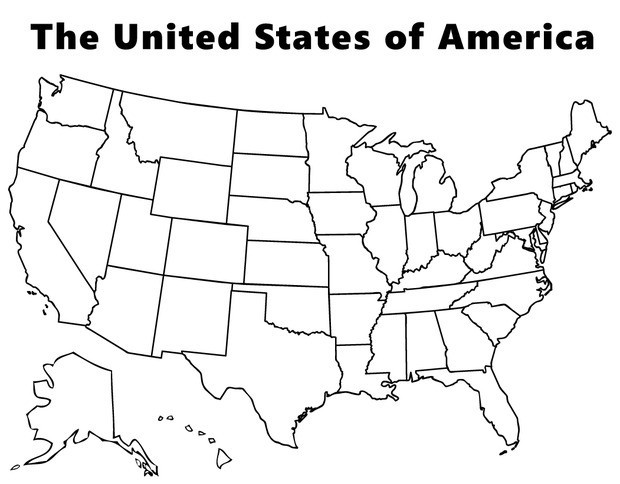 Directions: For this course, it is important to understand the geography of the U.S. Use the word bank below to fill in the map of the United States. Try to identify as many as possible before using help. For additional study and practice, go to https://online.seterra.com/en/vgp/3003 . Word Bank:AlabamaAlaskaArizonaArkansasCaliforniaColoradoConnecticutDelawareFloridaGeorgiaHawaiiIdahoIllinoisIndianaIowaKansasKentuckyLouisianaMaineMarylandMassachusettsMichiganMinnesotaMississippiMissouriMontanaNebraskaNevadaNew HampshireNew JerseyNew MexicoNew YorkNorth CarolinaNorth DakotaOhioOklahomaOregonPennsylvaniaRhode IslandSouth CarolinaSouth DakotaTennesseeTexasUtahVermontVirginiaWashingtonWest VirginiaWisconsinWyoming